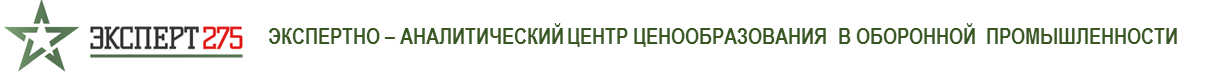 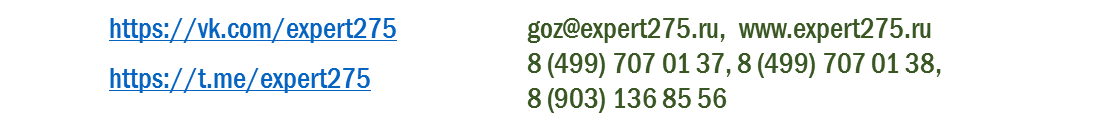 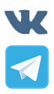 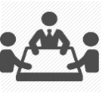 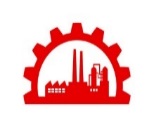 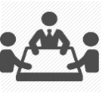 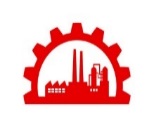 Полное:Сокращенное:Почтовый адрес:Юридический адрес:ИНН/КПП: Р/С:____                                                 в ____БАНКе                              города____Должность руководителя, подписывающего договор:
Основание для подписи (Устав/Доверенность):К/С: ____ БИК:_____ФИО руководителя, подписывающего договор:ДАННЫЕ УЧАСТНИКОВ :ДАННЫЕ УЧАСТНИКОВ :ДАННЫЕ УЧАСТНИКОВ :ДАННЫЕ УЧАСТНИКОВ :ФИО:Должность:Должность:Должность:Контактное лицо: ФИО:________________       Должность:____________                                      Тел.:E-mail:Тел.:E-mail:Тел.:E-mail:Стоимость доступа на 1 календарный месяц к просмотру ОПЕРАТИВНОГО Семинара-консультации (скидка на второе и последующие подключения – 10%):29 900 руб./подключение.***Количество подключений: